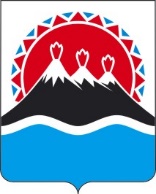 П О С Т А Н О В Л Е Н И ЕПРАВИТЕЛЬСТВАКАМЧАТСКОГО КРАЯг. Петропавловск-КамчатскийПРАВИТЕЛЬСТВО ПОСТАНОВЛЯЕТ:1. Внести в приложение 2 к постановлению Правительства Камчатского края от 03.04.2009 № 158-П «Об имущественной поддержке субъектов малого и среднего предпринимательства в Камчатском крае» изменение, дополнив его частями 161 –  163 следующего содержания: «161. В случаях, предусмотренных частью 162 настоящего Порядка, при прекращении в связи с реализацией решения о комплексном развитии территории жилой застройки, решения о комплексном развитии территории нежилой застройки договора аренды зданий, сооружений, нежилых помещений, находящихся в государственной собственности Камчатского края, заключенного с субъектом малого или среднего предпринимательства, указанный субъект малого или среднего предпринимательства имеет право на заключение в день прекращения такого договора аренды нового договора аренды иных здания, сооружения, нежилого помещения, находящихся в государственной собственности Камчатского края и являющихся равнозначными в соответствии с пунктом 12 части 1 статьи 17.1 Федерального закона от 26.07.2006 № 135-ФЗ «О защите конкуренции». При этом новый договор аренды заключается на тех же условиях, что и ранее действовавший договор аренды, и на срок, оставшийся до его истечения, без проведения торгов и с сохранением льгот, предусмотренных законодательством Российской Федерации, нормативными правовыми актами Камчатского края. В случае, если оставшийся срок действия прекращаемого договора аренды составлял менее одного года, новый договор аренды заключается не менее чем на один год при наличии согласия арендатора на заключение договора аренды на указанный срок. В случае, если указанный в настоящей части субъект малого или среднего предпринимательства имел на дату принятия решения о комплексном развитии территории жилой застройки, решения о комплексном развитии территории нежилой застройки преимущественное право на приобретение предусмотренных настоящей частью здания, сооружения, нежилого помещения в собственность в соответствии со статьей 3 Федерального закона от 22.07.2008 № 159-ФЗ «Об особенностях отчуждения недвижимого имущества, находящегося в государственной или в муниципальной собственности и арендуемого субъектами малого и среднего предпринимательства, и о внесении изменений в отдельные законодательные акты Российской Федерации», преимущественное право сохраняется в отношении равнозначного объекта недвижимости или нежилого помещения, предоставленного ему по новому договору аренды.162. Субъект малого или среднего предпринимательства имеет право на заключение нового договора аренды иных здания, сооружения, нежилого помещения, если решением о комплексном развитии территории жилой застройки, решением о комплексном развитии территории нежилой застройки предусматривается снос или реконструкция предоставленных субъекту малого или среднего предпринимательства в аренду здания, сооружения или здания, в котором расположено предоставленное субъекту малого или среднего предпринимательства в аренду нежилое помещение, при соблюдении одновременно следующих условий:1) наличие в государственной собственности Камчатского края имущества, равнозначного в соответствии с пунктом 12 части 1 статьи 17.1 Федерального закона от 26.07.2006 № 135-ФЗ «О защите конкуренции», ранее имевшемуся у субъекта малого или среднего предпринимательства здания, сооружения, нежилого помещения;2) соблюдение субъектом малого или среднего предпринимательства условий прекращаемого договора аренды, в том числе отсутствие у субъекта малого или среднего предпринимательства задолженности по арендной плате, начисленным неустойкам (штрафам, пеням) в размере, превышающем размер арендной платы более чем за один период платежа;3) однократное предложение субъекту малого или среднего предпринимательства равнозначного здания, сооружения, нежилого помещения для заключения в отношении него нового договора аренды.163. В случае создания в соответствии со статьей 5 Закона Камчатского края от 18.06.2008 № 71 «О развитии малого и среднего предпринимательства в Камчатском крае» координационного или совещательного органа в сфере развития малого и среднего предпринимательства предусмотренная настоящим Порядком передача прав владения и (или) пользования государственным имуществом Камчатского края осуществляется с участием этого координационного или совещательного органа путем согласования проекта правового акта Министерства о создании конкурсной или аукционной комиссии, определении ее состава, порядка работы, назначении ее председателя.».3. Настоящее постановление вступает в силу после дня его официального опубликования.[Дата регистрации]№[Номер документа]О внесении изменения в приложение 2 к постановлению Правительства Камчатского края от 03.04.2009 № 158-П «Об имущественной поддержке субъектов малого и среднего предпринимательства в Камчатском крае» Председатель Правительства  Камчатского края[горизонтальный штамп подписи 1]Е.А. Чекин